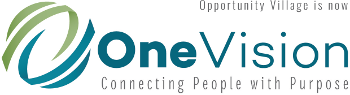 APPLICATION FOR SERVICESCODE # 9.5MCO:______________________________________     MCO #:___________________Case manager/care coordinator name and contact information:____________________ ________________________________________________________________________I have other medical coverage:  ___YES  ___NOIf yes:Policy type:										Company:										Policyholder:										 Diagnosis:_________________________________________________________________________________________________________________________________________________________________________________________________________________________________________________________________________________________I am applying for services from One Vision because:_____________________________ ___________________________________________________________________________________________________________________________________________________________________________________________________________________________________________________________________________________________________Service(s) I am applying for:_____ Residential (Supported Community Living, Respite)	__ICF/ID	__HCBS Daily Site Home	__Hourly SCL in home_____ Vocational (Discovery, Career Exploration, Job Development, Job Coaching)Where I would like to receive these services:___ Clear Lake___ Mason City, Nora Springs, Charles City, Osage___ Ventura, Garner, Britt, Forest City, Lake Mills___ Fort Dodge, Eagle Grove, Humboldt, Webster City___ Anywhere availableMy wants and desires are (living arrangements, goals, employment):___________________________________________________________I have the following needs:1.  Vocational – Employment:								2.  Medical:											3.  Life Skills (living, personal & educational):						Factors that might affect me receiving services:						Something important to me that I want you to know: _________________________________________________________________________________________________________________________________________________________________________I am currently receiving the following services (residential, vocational-employment, medical):											My current monthly income is:Social Security___________	SSI___________	Wages/Earned Income___________Railroad Pension _________  VA __________	Other ________________________I have a checking/savings account at (bank name/location):					My present balance is $_______________ (checking) and $_______________ (savings).I have an irrevocable burial trust: ___YES  ___NOIf yes, please provide a copy of the trust agreement.Signature of Applicant 						Date(or Person completing form)Please return form to: Cyndi Reid, Quality Leader Region IReferrals/Enrollment			One Vision			PO Box 622			Clear Lake, Iowa 50428			641-355-1345			creid@onevision.orgRevised:  7/2017Name:_______________________________________Date of Birth:______________Address:_____________________________________Social Security #:___________City/State:___________________________________Zip Code:_________________Medicaid #:__________________________________Medicare #:________________Guardian:______________________________________________________________Address:____________________________________Phone #:_____________________________________City:______________________ State/Zip:__________________Payee:______________________________________Address:____________________________________Phone#:_____________________________________City:______________________State/Zip:__________________